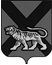 ТЕРРИТОРИАЛЬНАЯ ИЗБИРАТЕЛЬНАЯ КОМИССИЯ
МИХАЙЛОВСКОГО РАЙОНАРЕШЕНИЕс. МихайловкаРуководствуясь пунктом 12 статьи 71 Избирательного кодекса Приморского края, территориальная избирательная комиссия  Михайловского  района 	РЕШИЛА:1. Распределить избирательные бюллетени для голосования на досрочных выборах главы Новошахтинского городского поселения Михайловского муниципального района Приморского края в количестве 5500 (пять тысяч пятьсот) штук в соответствии с приложением № 1 к настоящему решению.2.Оставить в резерве территориальной избирательной комиссии 500 (пятьсот) штук  избирательных бюллетеней.3. Разместить настоящее решение на официальном сайте  территориальной избирательной комиссии Михайловского района в информационно -  телекоммуникационной сети  «Интернет».4. Контроль за выполнением настоящего решения на председателя территориальной избирательной комиссии  Н.С. Горбачеву.Число избирательных бюллетенейдля голосования на досрочных выборах главы Новошахтинского городского поселения михайловского муниципального района  Приморского края21.04.2015513/99О распределении избирательных бюллетеней на досрочных выборах главы Новошахтинского городского поселения Михайловского муниципального района Приморского края, назначенных на 17 мая 2015 годаПредседатель  комиссииН.С. ГорбачеваСекретарь комиссииГ.В. НикитинаПриложение № 1к решению  территориальной избирательной комиссии Михайловского района от 21  апреля 2015 года № 513/99№ п/пНаименование участковой  избирательной комиссии, которой передаются избирательные бюллетениЧисло избирательных бюллетеней для голосования Число избирательных бюллетеней / в том числе для обеспечения досрочного голосования1Территориальная избирательная комиссия  Михайловского района500500502Участковая избирательная комиссия № 1715140014001403Участковая избирательная комиссия № 1716140014001404Участковая избирательная комиссия №1717140014001405Участковая избирательная комиссия № 171813001300130ИТОГО:60006000600